Рисунок Медаль за отвагу,выписка из наградного листа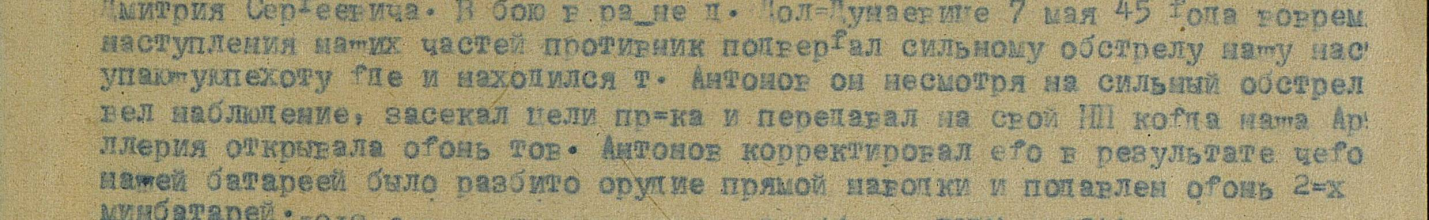 